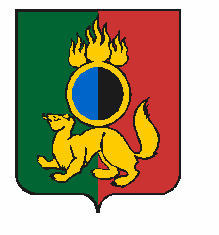 ГЛАВА ГОРОДСКОГО ОКРУГА ПЕРВОУРАЛЬСКПОСТАНОВЛЕНИЕг. ПервоуральскПОСТАНОВЛЯЕТ:18.04.2022№849О создании комиссии для проведения осмотров зданий, сооружений, объектов незавершенного строительства, являющихся ранее учтенными объектами недвижимости, в отношении которых проводятся мероприятия по установлению правообладателейВ рамках проведения мероприятий по подготовке к реализации Федерального закона № 518 от 30 декабря 2020 года и во исполнении пункта 38-2 Плана мероприятий («дорожной карты») по повышению доходного  потенциала Свердловской области, утверждённого распоряжением Правительства Свердловской области                                 от 26 апреля 2019 года № 178-РП, в соответствии с пунктом 26 части 1 статьи 16 Федерального закона от 06 октября 2003 года № 131-ФЗ «Об общих принципах организации местного самоуправления в Российской Федерации», с пунктом 5 части 6 статьи 69.1 Федерального закона от 13 июля 2015 № 218-ФЗ «О государственной регистрации недвижимости», Федеральным законом от 25 октября 2001 года № 137-ФЗ «О введении в действие Земельного кодекса Российской Федерации», Приказом Федеральной службы государственной регистрации, кадастра и картографии от 28 апреля 2021 года № П/0179 «Об установлении порядка проведения осмотра здания, сооружения или объекта незавершенного строительства при проведении мероприятий по выявлению правообладателей ранее учтенных объектов недвижимости, формы акта осмотра здания, сооружения или объекта незавершенного строительства при выявлении правообладателей ранее учтенных объектов недвижимости», Уставом городского округа ПервоуральскСоздать комиссию по проведению осмотра здания, сооружения или объекта незавершенного строительства при проведении мероприятий по выявлению правообладателей ранее учтенных объектов недвижимости на территории городского округа Первоуральск (далее - комиссия).Утвердить состав комиссии по проведению осмотра здания, сооружения или объекта незавершенного строительства при проведении мероприятий по выявлению правообладателей ранее учтенных объектов недвижимости на территории городского округа Первоуральск (Приложение №1).Утвердить положение комиссии по проведению осмотра здания, сооружения или объекта незавершенного строительства при проведении мероприятий по выявлению правообладателей ранее учтенных объектов недвижимости на территории городского округа Первоуральск (Приложение №2).Опубликовать настоящее постановление в газете «Вечерний Первоуральск» и разместить на официальном сайте городского округа Первоуральск.Контроль за исполнением настоящего постановления возложить на заместителя Главы Администрации городского округа Первоуральск по муниципальному управлению Д.М. Крючкова.Глава городского округа ПервоуральскИ.В. Кабец